جناب آقای دکتر خواجوی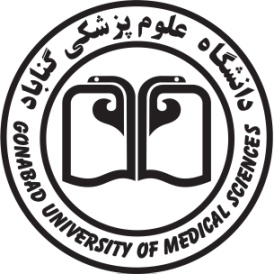 جناب آقای دکتر خواجویجناب آقای دکتر خواجویجناب آقای دکتر خواجویجناب آقای دکتر خواجویجناب آقای دکتر خواجوی20-1818-1616-1412-1010-8      ساعتایام هفتهسمینارترم 3 ارشد آموزش بهداشتاصول برنامه ریزی بهداشتی ترم 5 بهداشت عمومیشنبه  نظام های عرضه خدمات ترم 3 ارشد سلامت جامعهاصول مدیریت ترم 3 بهداشت محیط جلسه تحصیلات تکمیلی SDHجلسه مرکز  یکشنبهمدیریت در بیهوشی ترم 5 هوشبری اصول برنامه ریزی بهداشتی ترم 2 بهداشت عمومی ناپیوسته شورای پژوهشی دوشنبهاصول خدمات سلامت ترم 1 پزشکی جلسه مرکز تحقیقات سه شنبهمدیریت بیمارستانیترم 3 پرتو شناسی  نظام های سلامتی ترم 3 بهداشت عمومی چهارشنبهخانم مهندس پیرویخانم مهندس پیرویخانم مهندس پیرویخانم مهندس پیرویخانم مهندس پیرویخانم مهندس پیروی18-1616-1414-1212-1010-8ساعتایام هفتهشنبهیکشنبهدوشنبهسه شنبهچهارشنبهخانم مهندس پیرویخانم مهندس پیرویخانم مهندس پیرویخانم مهندس پیرویخانم مهندس پیرویخانم مهندس پیروی18-1616-1414-1212-1010-8ساعتایام هفتهشنبهیکشنبهدوشنبهسه شنبهچهارشنبهخانم مهندس پیرویخانم مهندس پیرویخانم مهندس پیرویخانم مهندس پیرویخانم مهندس پیرویخانم مهندس پیروی18-1616-1414-1212-1010-8ساعتایام هفتهشنبهیکشنبهدوشنبهسه شنبهچهارشنبهخانم مهندس پیرویخانم مهندس پیرویخانم مهندس پیرویخانم مهندس پیرویخانم مهندس پیرویخانم مهندس پیروی18-1616-1414-1212-1010-8ساعتایام هفتهشنبهیکشنبهدوشنبهسه شنبهچهارشنبهخانم مهندس پیرویخانم مهندس پیرویخانم مهندس پیرویخانم مهندس پیرویخانم مهندس پیرویخانم مهندس پیروی18-1616-1414-1212-1010-8ساعتایام هفتهشنبهیکشنبهدوشنبهسه شنبهچهارشنبهخانم مهندس پیرویخانم مهندس پیرویخانم مهندس پیرویخانم مهندس پیرویخانم مهندس پیرویخانم مهندس پیروی18-1616-1414-1212-1010-8ساعتایام هفتهشنبهیکشنبهدوشنبهسه شنبهچهارشنبه